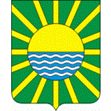 	В соответствии с постановлением Администрации города Яровое Алтайского края от 17.05.2019 № 390 «Об утверждении порядка разработки, реализации и оценки эффективности муниципальных программ муниципального образования город Яровое Алтайского края» (в редакции от 29.04.2020), постановлением Администрации города Яровое Алтайского края от 20.05.2020 № 423 «Об утверждении перечня муниципальных программ на период 2021-2025 годов»ПОСТАНОВЛЯЮ:Утвердить муниципальную программу «Охрана окружающей среды на территории муниципального образовании город Яровое Алтайского края» на 2021-2025 годы (приложение).Признать утратившими силу:постановление Администрации города Яровое Алтайского края от 29.09.2016 № 1018 «Об утверждении муниципальной программы «Охрана окружающей среды на территории муниципального образования город Яровое Алтайского края» на 2017-2020 годы»;постановление Администрации города Яровое Алтайского края от 23.01.2017 № 37 «О внесении изменений в постановление Администрации города Яровое Алтайского края от 29.09.2016 № 1018»;постановление Администрации города Яровое Алтайского края от 28.09.2017 № 870 «О внесении изменений в постановление Администрации города Яровое Алтайского края от 29.09.2016 № 1018»;постановление Администрации города Яровое Алтайского края от 10.12.2018 № 1201 «О внесении изменений в постановление Администрации города Яровое Алтайского края от 29.09.2016 № 1018»;постановление Администрации города Яровое Алтайского края от 16.07.2019 № 572 «О внесении изменений в постановление Администрации города Яровое Алтайского края от 29.09.2016 № 1018»;постановление Администрации города Яровое Алтайского края от 22.11.2019 № 966 «О внесении изменений в постановление Администрации города Яровое Алтайского края от 29.09.2016 № 1018»;постановление Администрации города Яровое Алтайского края от 30.12.2019 № 1085 «О внесении изменений в постановление Администрации города Яровое Алтайского края от 29.09.2016 № 1018»;постановление Администрации города Яровое Алтайского края от 07.07.2020 № 594 «О внесении изменений в постановление Администрации города Яровое Алтайского края от 29.09.2016 № 1018»;Комитету по финансам, налоговой и кредитной политике (Веремеенко Л.Н.) осуществлять финансирование данной муниципальной программы в пределах средств, предусмотренных в городском бюджете на очередной финансовый год.Отделу информационных технологий (Колзин Ю.А.) разместить настоящее постановление на официальном сайте Администрации города Яровое Алтайского края.Организационному отделу (Блинова Т.Г.) направить постановление для опубликования в «Сборнике муниципальных правовых актов муниципального образования город Яровое Алтайского края».Настоящее постановление вступает в силу с 01.01.2021.Контроль за исполнением настоящего постановления возложить на заместителя главы администрации по социальным вопросам В.И. Шилова.Заместитель главы администрациипо социальным вопросам					          В.И. ШиловГлавный специалист юридического отдела 	                    А.Н. ЛихачеваПредседатель комитета по финансам, налоговой и кредитной политике				         Л.Н. ВеремеенкоНачальник отдела по экономике, инвестициями промышленности						         Л.Н. ТютюнниковаНачальник отдела архитектуры и охраны окружающей среды                                                                   И.В. ШацкихКулинич В.В.(838568) 20528ПриложениеУТВЕРЖДЕНАпостановлением Администрациигорода Яровое Алтайского края_____________№______МУНИЦИПАЛЬНАЯ ПРОГРАММА«Охрана окружающей среды на территории муниципального образования город Яровое Алтайского края» на 2021-2025 годыг. Яровое, 2020Паспортмуниципальной программы«Охрана окружающей среды на территории муниципального образования город Яровое Алтайского края» на 2021-2025 годыОбщая характеристика сферы реализации муниципальной программыБлагодаря осуществлению регулярных природоохранных мероприятий экологическая обстановка в городе Яровое относительно удовлетворительная.Важным показателем состояния окружающей среды является уровень выбросов вредных веществ в атмосферу от промышленных предприятий города, а также автомобильного транспорта.Анализ атмосферного воздуха в городе Яровое осуществляет ФГБУЗ ЦГиЭ № 128 ФМБА России, согласно Плану мониторинга муниципальной программы «Охрана окружающей среды на территории муниципального образования город Яровое Алтайского края».По итогам 2019 года выбросы загрязняющих атмосферу веществ составили 2,09 тыс. тонн, что на 24,5 % меньше 2016 года.Еще один важный показатель, характеризующий уровень экологической безопасности, а соответственно и качественный уровнь жизни населения - количество отходов, вывозимых от населения и учреждений социальной сферы.Количество образующихся отходов за последние пять лет снизилось с 35,9 тыс.м3 в 2015 году до 27,8 тыс.м3.в 2019 году.Также, важным показателем качества уровня жизни населения является обеспечение населения холодной водой, которое осуществляется из природных источников. Для качественного водоснабжения регулярно проводится контроль качества питьевой воды по микробиологическим и химическим показателям, а для бесперебойного водоснабжения имеются резервы производственных мощностей.Аналогично предыдущим показателям, комфорт городской среды также зависит от интенсивности шумового и электромагнитного загрязнения. Мониторинг уровня шумового загрязнения (шум, гамма-фон, радон) на территории города производится на постоянной основе.1.1. Основные проблемы в сфере реализации муниципальной программыОсновными проблемами в сфере охраны окружающей среды, на решение которых будет направлена реализация муниципальной программы, являются:разрушение береговой полосы озера Большое Яровое на участке протяженностью 2,1 км, создающее опасность для объектов города;низкий уровень обезвреживания и использования отходов производства и потребления;низкая эффективность организации сбора и вывоза твердых коммунальных отходов, отсутствие раздельного сбора и их сортировки, что приводит к загрязнению земель несанкционированными свалками;зрелые и перестойные деревья придают неэстетичный вид городу и представляют опасность для здоровья и имущества граждан.В связи с повышением уровня воды озера Большое Яровое в непосредственной близости от уреза воды оказались городские объекты (жилая застройка района «Учхоз», КГБУЗ "Краевой лечебно-реабилитационный центр озеро Яровое", гаражный кооператив «Южный», главный ливневый коллектор города, теплотрасса «Южная», карты гидрозолоудаления, где хранится около 1,5 млн. кубических метров золы), которые потенциально могут оказать негативное воздействие на качество окружающей природной среды.	Многообразие видов отходов, нестабильность их составов и свойств, широкий диапазон объема образования обуславливает сложность решения проблемы их обезвреживания. До настоящего времени отсутствует достоверная и объективная информация по обращению с отходами, а также по потенциалу рынка вторичного сырья.Отдельной проблемой в городе является низкая эффективность организации сбора и вывоза отходов производства и потребления, отсутствие раздельного сбора, сортировки отходов. Остро стоит проблема вывоза мусора из гаражных обществ, садоводческих товариществ, мест массового отдыха граждан, что приводит к появлению несанкционированных свалок в придорожных полосах и посадках, у водоемов, парковой зоне.Основная масса зеленых насаждений представлена, в основном, зрелыми или перестойными деревьями, что создаёт угрозу падения аварийных деревьев, и как следствие, причинение ущерба здоровью и имуществу граждан.Итогом влияния перечисленных текущих и накопленных экологических проблем является угроза ухудшения качества окружающей среды, снижение качества жизни граждан.В соответствии с Федеральным законом от 6 октября . № 131-ФЗ «Об общих принципах организации местного самоуправления в Российской Федерации» к вопросам местного значения городского округа относятся:участие в организации деятельности по накоплению (в том числе раздельному накоплению) и транспортированию твердых коммунальных отходов;организация использования, охраны, защиты, воспроизводства городских  лесов.Таким образом, Администрация города в соответствии с требованиями действующего законодательства несет ответственность за комплекс мероприятий, направленный на повышение уровня экологической безопасности и сохранение природных экосистем, рациональное использование и охрана природных ресурсов.1.2 Прогноз развития сферы реализации муниципальной программы В результате реализации муниципальной программы для обеспечения качественной и безопасной жизни населения будет предотвращено дальнейшее разрушение береговой полосы озера Большое Яровое, восстановлена береговая линия, а также, предотвращен размыв карты золоотвала городской ТЭЦ в промышленной зоне. Выведение на более качественный уровень системы учета и накопления образующихся на территории города отходов сделает более современным процесс осуществления контроля за их движением, значительно уменьшится количество отходов, переданных на полигон ТКО, уменьшатся объемы несанкционированных свалок, что снизит расходы муниципальных служб города на их регулярную уборку и ликвидацию. В результате обновления и восстановления зелёного фонда улучшится эстетический вид города. Реализация муниципальной программы «Охрана окружающей среды на территории муниципального образования город Яровое Алтайского края» на 2021-2025 годы» приведёт к улучшению экологической и санитарно-эпидемиологической обстановки в городе, реализует права граждан города на благоприятную окружающую среду.2. Приоритеты политики в сфере реализации муниципальной программы, цели и задачи, описание основных ожидаемых конечных результатов муниципальной программы, сроков и этапов ее реализации2.1. Приоритеты политики в сфере реализации муниципальной программыПриоритеты государственной политики в сфере реализации муниципальной программы сформулированы с учетом целей и задач, представленных в следующих документах:Федеральный закон:от 24.06.1998 № 89-ФЗ «Об отходах производства и потребления»; от 10.01.2002 № 7-ФЗ «Об охране окружающей среды»;указы Президента Российской Федерации: от 07.05.2018 № 204 "О национальных целях и стратегических задачах развития Российской Федерации на период до 2024 года"; от 21.07.2020 № 474 «О национальных целях развития Российской Федерации на период до 2030 года»;от 19.04.2017 № 176 «О Стратегии экологической безопасности Российской Федерации на период до 2025 года;приказ Минприроды России от 14.08.2013 № 298 «Об утверждении комплексной стратегии обращения с твердыми коммунальными (бытовыми) отходами в Российской Федерации»;Закон Алтайского края от 01.02.2007 № 3-ЗС "Об охране окружающей среды в Алтайском крае".В рамках исполнения полномочий органов местного самоуправления, установленных указанными нормативно-правовыми актами, с учетом направлений развития Алтайского края, Стратегия муниципального образования город Яровое Алтайского края до 2035 года, приоритетными направлениями муниципальной политики в сфере реализации муниципальной программы являются:        защита населения от негативного воздействия вод;        защита окружающей среды от отходов производства и потребления;        воспроизводство и защиту зеленых насаждений на территории города Яровое;        экологическое образование, воспитание и просвещение.1) улучшение экологического состояния водных объектов;2) улучшение состояния окружающей среды и снижение влияния на нее неблагоприятных антропогенных факторов;3) совершенствование системы обращения с отходами производства и потребления, уменьшения воздействия негативных отходов на окружающую среду и здоровье населения;4) обеспечение использования, охраны, защиты и воспроизводства зеленого фонда города.2.2. Цели и задачи муниципальной программыВыбор программы опирается на основные направления государственной политики в сфере охраны окружающей среды, а также на результаты анализа, сложившейся в предыдущие годы практической деятельности. Исходя из концепции развития охраны окружающей среды, основной целью программы является повышения уровня экологической безопасности и сохранение природных экосистем, рациональное использование и охрана природных ресурсов.Для достижения данной цели необходимо решение следующих задач:обеспечение защищённости населения и объектов экономики г. Яровое от наводнений и иного негативного воздействия вод;       улучшение состояния окружающей среды и снижение влияния на нее  неблагоприятных антропогенных факторов;       совершенствование системы обращения с отходами производства и потребления, уменьшение воздействия негативных отходов на окружающую среду и здоровье населения;        обеспечение использования, охраны, защиты и воспроизводства зеленого фонда города.2.3. Индикаторы и конечные результаты реализации муниципальной программы.В результате реализации программы к 2025 году предполагается:увеличение доли протяженности укреплённого участка сооружений инженерной защиты и берегоукрепления до 100 % от общей протяженности участка;уменьшение количества отходов, переданных на полигон ТКО до 5,325 тыс. тон;ликвидация всех выявленных несанкционированных свалок;высажено 310 деревьев;обработано 625 деревьев.Сведения об индикаторах муниципальной программы (показателях подпрограммы) и их значениях приведены в таблице 1.2.4. Сроки и этапы реализации муниципальной программы        Реализация муниципальной программы будет осуществляться в период с 2021 по 2025 годы. Этапы реализации муниципальной программы не выделяются.3. Обобщенная характеристика мероприятий муниципальной программы        Выполнение задач обеспечивается путём реализации следующих мероприятий: инженерная защита береговой полосы озера Большое Яровое от 	негативного воздействия вод в пределах г. Яровое Алтайского края;ликвидация несанкционированных свалок; обустройство существующих санкционированных объектов накопления и размещения твердых коммунальных отходов;        реализация регионального проекта "Чистая страна" в соответствии с соглашением о реализации регионального проекта "Чистая страна";        реализация регионального проекта "Комплексная система обращения с твёрдыми коммунальными отходами" в соответствии с соглашением о реализации регионального проекта;        озеленение городских территорий;        санитарная обрезка деревьев.  Перечень мероприятий программы представлен в таблице 2.4. Общий объем финансовых ресурсов, необходимых для реализации                    муниципальной программыФинансирование программы осуществляется за счет средств:федерального бюджета - в соответствии с законом о федеральном бюджете на соответствующий финансовый год и на плановый период;краевого бюджета – в соответствии с законом Алтайского края о краевом бюджете на очередной финансовый год и на плановый период;городского бюджета – в соответствии с решением ГСд г. Яровое Алтайского края о бюджете муниципального образования город Яровое Алтайского края на очередной финансовый год;Общий объем финансирования с 2021 по 2025 годы составит 117091,9 тыс. рублей, в том числе по годам:2021 год –   2545,1 тыс. рублей;2022 год –   2523,0 тыс. рублей;2023 год – 19105,5 тыс. рублей;2024 год – 90473,2 тыс. рублей;2025 год –   2445,1 тыс. рублей;	за счет средств федерального бюджета – сумма 102850,2 тыс. рублей, в том числе по годам:2023 год – 15776,0 тыс. рублей;2024 год – 87074,2 тыс. рублей;за счет средств краевого бюджета 1656,3 тыс. рублей, в том числе по годам:2023 год – 776,8 тыс. рублей;2024 год – 879,5 тыс. рублей;за счет средств городского бюджета – 12585,4 тыс. рублей, в том числе по годам:2021 год –2545,1 тыс. рублей;2022 год –2523,0тыс. рублей;2023 год –2552,7 тыс. рублей;2024 год –2519,5 тыс. рублей;2025 год –2445,1 тыс. рублей.Объемы финансирования программы подлежат ежегодному уточнению в соответствии с решением о бюджете муниципального образования город Яровое Алтайского края на очередной финансовый год и плановый период. В зависимости от изменений подлежат уточнению показатели и индикаторы эффективности программы.Общий объем финансовых ресурсов, необходимых для реализации программы, приведен в таблице 3.5. Анализ рисков реализации муниципальной программы и описаниемер управления рисками реализации муниципальной программыПри реализации настоящей программы и для достижения поставленных ею целей необходимо учитывать возможные макроэкономические, социальные, операционные и прочие риски:а) операционные риски - риски, связанные со сбоями при реализации муниципальной программы, возникающие в результате низкой эффективности деятельности, в том числе ошибок исполнителей;б) финансовые риски - риски, связанные с финансированием муниципальной программы в неполном объеме. Данные риски возникают по причине длительного срока реализации муниципальной программы, а также высокой зависимости успешности реализации предусмотренных ею мероприятий от привлечения средств внебюджетных источников;в) риски, связанные с изменениями внешней среды:возникновение обстоятельств непреодолимой силы, в том числе природных и техногенных катастроф и катаклизмов, способных привести к существенному ухудшению состояния жилищного фонда и коммунальной инфраструктуры и требующих концентрации средств бюджетов всех уровней на преодолении последствий таких катастроф. На качественном уровне такой риск для муниципальной программы можно оценить как умеренный.Важнейшими условиями успешной реализации муниципальной программы являются минимизация указанных рисков, эффективный мониторинг выполнения намеченных мероприятий, принятие оперативных мер по корректировке приоритетных направлений и показателей муниципальной программы.Управление рисками реализации муниципальной программы должно соответствовать поставленным задачам и осуществляться путем координации деятельности всех субъектов, участвующих в ее реализации.Минимизация указанных рисков достигается в ходе регулярного мониторинга и оценки эффективности реализации мероприятий программы.Мониторинг реализации муниципальной программы осуществляется ежеквартально. Объектом мониторинга является выполнение мероприятий программы в установленные сроки, сведения о финансировании муниципальной программы на отчетную дату, степень достижения плановых значений индикаторов муниципальной программы.6. Методика оценка эффективности реализации муниципальной программыОценка эффективности реализации муниципальной программы будет осуществляться в соответствии с приложением 3 к порядку разработки, реализации и оценки эффективности муниципальных программ утвержденному постановлением Администрации города Яровое Алтайского края от 17.05.2019 № 390 (с изм. от 29.04.2020 N 368).7.Механизм реализации муниципальной программыОтветственный исполнитель муниципальной программы – Администрация города Яровое Алтайского края в лице отдела по строительству, архитектуре и охране окружающей среды Администрации города Яровое Алтайского края определяет соисполнителей и участников мероприятий программы.Ответственный исполнитель:организует реализацию муниципальной программы, принимает решение о внесении изменений в муниципальную программу в соответствии с установленными порядком и требованиями;контролирует выполнение программных мероприятий, выявляет несоответствие результатов их реализации плановым показателям, устанавливает причины недостижения ожидаемых результатов и определяет меры по их устранению;запрашивает у участников муниципальной программы информацию, необходимую для проведения мониторинга и подготовки отчета о ходе реализации и оценке эффективности муниципальной программы;рекомендует участникам муниципальной программы осуществлять разработку планов реализации отдельных мероприятий;подготавливает ежеквартальные и годовой отчеты о ходе реализации муниципальной программы, представляет их в установленном порядке и сроки в отдел по экономике, инвестициям и промышленности Администрации города Яровое Алтайского края.Участники муниципальной программы:осуществляют реализацию мероприятий муниципальной программы, в которых предполагается их участие;несут ответственность за качественное и своевременное выполнение мероприятий программы, целевое и рациональное использование финансовых средств;вносят ответственному исполнителю предложения о необходимости внесения изменений в муниципальную программу;представляют ответственному исполнителю информацию, необходимую для проведения мониторинга реализации муниципальной программы, оценки эффективности реализации муниципальной программы и формирования сводных отчетов (в срок до 20 числа месяца, следующего за отчетным кварталом);проводит процедуру выбора подрядных организаций на проведение работ в рамках муниципальной программы в соответствии с требованиями Федерального закона от 05.04.2013 № 44-ФЗ «О контрактной системе в сфере закупок товаров, работ, услуг для обеспечения государственных и муниципальных нужд», от 18.07.2011 N 223-ФЗ "О закупках товаров, работ, услуг отдельными видами юридических лиц" и заключает контракт. Координация реализации мероприятий муниципальной программы планируется в рамках работы отдела по строительству, архитектуре и охране окружающей среды Администрации города Яровое Алтайского края. Ответственный исполнитель регулярно проводит заседания по анализу, мониторингу и регулированию процесса реализации мероприятий программы.Выделяемые бюджетные средства на реализацию мероприятий муниципальной программы имеет целевое назначение и не могут быть израсходованы на другие цели.Таблица 1Сведения об индикаторах муниципальной программы (показателях подпрограммы) и их значенияхТаблица 2Перечень мероприятий муниципальной программы «Охрана окружающей среды на территории муниципального образования город Яровое Алтайского края» на 2021-2025 годыТаблица 3Объем финансовых ресурсов, необходимых для реализации муниципальной программы «Охрана окружающей среды на территории муниципального образования город Яровое Алтайского края» на 2021-2025 годы*Строка «Всего финансовых затрат»  отражает весь объем финансовых ресурсов предусмотренных в муниципальной программе.** Строка «Прочие расходы» отражает объем финансовых ресурсов без учета финансовых ресурсов направленных на научно-исследовательские, опытно-конструкторские и технологические работы (НИОКР) и капитальные вложения.Председатель комитета по финансам, налоговой и кредитной политике                                      Л.Н. ВеремеенкоМУНИЦИПАЛЬНОЕ ОБРАЗОВАНИЕ ГОРОД ЯРОВОЕАЛТАЙСКОГО КРАЯАДМИНИСТРАЦИЯ ГОРОДА ЯРОВОЕ АЛТАЙСКОГО КРАЯПОСТАНОВЛЕНИЕ________________                          ПРОЕКТ                                      №____________г. ЯровоеОб утверждении муниципальной программы «Охрана окружающей среды на территории муниципального образования город Яровое Алтайского края» на 2021-2025 годыГлава города                                       В.Н. СамобочийОтветственный за разработкуВедущий специалист отдела архитектуры и охраны окружающей среды администрации г.Яровое      Ответственный за разработкуКулинич Валентина ВикторовнаОтветственный за разработкутел.8 (385 68) 20528адрес электронной почты:kww@yarovoe22.ruОтветственный за разработкуКоординатор муниципальной программыНачальник отдела архитектуры и охраны окружающей среды			И.В. ШацкихКоординатор муниципальной программыШацких Игорь ВикторовичКоординатор муниципальной программытел.8 (385 68) 20528Координатор муниципальной программыОтветственный исполнитель программыАдминистрация города Яровое Алтайского краяАдминистрация города Яровое Алтайского краяАдминистрация города Яровое Алтайского краяАдминистрация города Яровое Алтайского краяАдминистрация города Яровое Алтайского краяАдминистрация города Яровое Алтайского краяАдминистрация города Яровое Алтайского краяСоисполнители программыотсутствуютотсутствуютотсутствуютотсутствуютотсутствуютотсутствуютотсутствуютУчастники программыТерриториальный отдел Межрегионального управления      № 81 ФМБА России; Федеральное государственное учреждение здравоохранения «Медико-санитарная часть № 128» Федерального медико-биологического агентства России;Государственное бюджетное учреждение здравоохранения "Центр гигиены и эпидемиологии № 128 Федерального медико-биологического агентства; Комитет администрации г. Яровое по образованию; Комитет администрации г. Яровое по культуре, спорту и молодёжной политике; МБУ «Инфоцентр г.Яровое»; МУП «Автомобилист»Территориальный отдел Межрегионального управления      № 81 ФМБА России; Федеральное государственное учреждение здравоохранения «Медико-санитарная часть № 128» Федерального медико-биологического агентства России;Государственное бюджетное учреждение здравоохранения "Центр гигиены и эпидемиологии № 128 Федерального медико-биологического агентства; Комитет администрации г. Яровое по образованию; Комитет администрации г. Яровое по культуре, спорту и молодёжной политике; МБУ «Инфоцентр г.Яровое»; МУП «Автомобилист»Территориальный отдел Межрегионального управления      № 81 ФМБА России; Федеральное государственное учреждение здравоохранения «Медико-санитарная часть № 128» Федерального медико-биологического агентства России;Государственное бюджетное учреждение здравоохранения "Центр гигиены и эпидемиологии № 128 Федерального медико-биологического агентства; Комитет администрации г. Яровое по образованию; Комитет администрации г. Яровое по культуре, спорту и молодёжной политике; МБУ «Инфоцентр г.Яровое»; МУП «Автомобилист»Территориальный отдел Межрегионального управления      № 81 ФМБА России; Федеральное государственное учреждение здравоохранения «Медико-санитарная часть № 128» Федерального медико-биологического агентства России;Государственное бюджетное учреждение здравоохранения "Центр гигиены и эпидемиологии № 128 Федерального медико-биологического агентства; Комитет администрации г. Яровое по образованию; Комитет администрации г. Яровое по культуре, спорту и молодёжной политике; МБУ «Инфоцентр г.Яровое»; МУП «Автомобилист»Территориальный отдел Межрегионального управления      № 81 ФМБА России; Федеральное государственное учреждение здравоохранения «Медико-санитарная часть № 128» Федерального медико-биологического агентства России;Государственное бюджетное учреждение здравоохранения "Центр гигиены и эпидемиологии № 128 Федерального медико-биологического агентства; Комитет администрации г. Яровое по образованию; Комитет администрации г. Яровое по культуре, спорту и молодёжной политике; МБУ «Инфоцентр г.Яровое»; МУП «Автомобилист»Территориальный отдел Межрегионального управления      № 81 ФМБА России; Федеральное государственное учреждение здравоохранения «Медико-санитарная часть № 128» Федерального медико-биологического агентства России;Государственное бюджетное учреждение здравоохранения "Центр гигиены и эпидемиологии № 128 Федерального медико-биологического агентства; Комитет администрации г. Яровое по образованию; Комитет администрации г. Яровое по культуре, спорту и молодёжной политике; МБУ «Инфоцентр г.Яровое»; МУП «Автомобилист»Территориальный отдел Межрегионального управления      № 81 ФМБА России; Федеральное государственное учреждение здравоохранения «Медико-санитарная часть № 128» Федерального медико-биологического агентства России;Государственное бюджетное учреждение здравоохранения "Центр гигиены и эпидемиологии № 128 Федерального медико-биологического агентства; Комитет администрации г. Яровое по образованию; Комитет администрации г. Яровое по культуре, спорту и молодёжной политике; МБУ «Инфоцентр г.Яровое»; МУП «Автомобилист»Подпрограммы программыотсутствуютотсутствуютотсутствуютотсутствуютотсутствуютотсутствуютотсутствуютПрограммно-целевые инструменты программырегиональный проект "Чистая страна"; региональный проект "Комплексная система обращения с твёрдыми коммунальными отходами";государственная программа Алтайского края « Охрана окружающей среды, воспроизводство и рациональное использование природных ресурсов, развитие лесного хозяйства Алтайского края»региональный проект "Чистая страна"; региональный проект "Комплексная система обращения с твёрдыми коммунальными отходами";государственная программа Алтайского края « Охрана окружающей среды, воспроизводство и рациональное использование природных ресурсов, развитие лесного хозяйства Алтайского края»региональный проект "Чистая страна"; региональный проект "Комплексная система обращения с твёрдыми коммунальными отходами";государственная программа Алтайского края « Охрана окружающей среды, воспроизводство и рациональное использование природных ресурсов, развитие лесного хозяйства Алтайского края»региональный проект "Чистая страна"; региональный проект "Комплексная система обращения с твёрдыми коммунальными отходами";государственная программа Алтайского края « Охрана окружающей среды, воспроизводство и рациональное использование природных ресурсов, развитие лесного хозяйства Алтайского края»региональный проект "Чистая страна"; региональный проект "Комплексная система обращения с твёрдыми коммунальными отходами";государственная программа Алтайского края « Охрана окружающей среды, воспроизводство и рациональное использование природных ресурсов, развитие лесного хозяйства Алтайского края»региональный проект "Чистая страна"; региональный проект "Комплексная система обращения с твёрдыми коммунальными отходами";государственная программа Алтайского края « Охрана окружающей среды, воспроизводство и рациональное использование природных ресурсов, развитие лесного хозяйства Алтайского края»региональный проект "Чистая страна"; региональный проект "Комплексная система обращения с твёрдыми коммунальными отходами";государственная программа Алтайского края « Охрана окружающей среды, воспроизводство и рациональное использование природных ресурсов, развитие лесного хозяйства Алтайского края»Цель программыповышения уровня экологической безопасности и сохранение природных экосистем, рациональное использование и охрана природных ресурсовповышения уровня экологической безопасности и сохранение природных экосистем, рациональное использование и охрана природных ресурсовповышения уровня экологической безопасности и сохранение природных экосистем, рациональное использование и охрана природных ресурсовповышения уровня экологической безопасности и сохранение природных экосистем, рациональное использование и охрана природных ресурсовповышения уровня экологической безопасности и сохранение природных экосистем, рациональное использование и охрана природных ресурсовповышения уровня экологической безопасности и сохранение природных экосистем, рациональное использование и охрана природных ресурсовповышения уровня экологической безопасности и сохранение природных экосистем, рациональное использование и охрана природных ресурсовЗадачи программыобеспечение защищённости населения и объектов экономики г. Яровое от наводнений и иного негативного воздействия вод;улучшение состояния окружающей среды и снижение влияния на нее неблагоприятных антропогенных факторов;совершенствование системы обращения с отходами производства и потребления, уменьшение воздействия негативных отходов на окружающую среду и здоровье населения;обеспечение использования, охраны, защиты и воспроизводства зеленого фонда городаобеспечение защищённости населения и объектов экономики г. Яровое от наводнений и иного негативного воздействия вод;улучшение состояния окружающей среды и снижение влияния на нее неблагоприятных антропогенных факторов;совершенствование системы обращения с отходами производства и потребления, уменьшение воздействия негативных отходов на окружающую среду и здоровье населения;обеспечение использования, охраны, защиты и воспроизводства зеленого фонда городаобеспечение защищённости населения и объектов экономики г. Яровое от наводнений и иного негативного воздействия вод;улучшение состояния окружающей среды и снижение влияния на нее неблагоприятных антропогенных факторов;совершенствование системы обращения с отходами производства и потребления, уменьшение воздействия негативных отходов на окружающую среду и здоровье населения;обеспечение использования, охраны, защиты и воспроизводства зеленого фонда городаобеспечение защищённости населения и объектов экономики г. Яровое от наводнений и иного негативного воздействия вод;улучшение состояния окружающей среды и снижение влияния на нее неблагоприятных антропогенных факторов;совершенствование системы обращения с отходами производства и потребления, уменьшение воздействия негативных отходов на окружающую среду и здоровье населения;обеспечение использования, охраны, защиты и воспроизводства зеленого фонда городаобеспечение защищённости населения и объектов экономики г. Яровое от наводнений и иного негативного воздействия вод;улучшение состояния окружающей среды и снижение влияния на нее неблагоприятных антропогенных факторов;совершенствование системы обращения с отходами производства и потребления, уменьшение воздействия негативных отходов на окружающую среду и здоровье населения;обеспечение использования, охраны, защиты и воспроизводства зеленого фонда городаобеспечение защищённости населения и объектов экономики г. Яровое от наводнений и иного негативного воздействия вод;улучшение состояния окружающей среды и снижение влияния на нее неблагоприятных антропогенных факторов;совершенствование системы обращения с отходами производства и потребления, уменьшение воздействия негативных отходов на окружающую среду и здоровье населения;обеспечение использования, охраны, защиты и воспроизводства зеленого фонда городаобеспечение защищённости населения и объектов экономики г. Яровое от наводнений и иного негативного воздействия вод;улучшение состояния окружающей среды и снижение влияния на нее неблагоприятных антропогенных факторов;совершенствование системы обращения с отходами производства и потребления, уменьшение воздействия негативных отходов на окружающую среду и здоровье населения;обеспечение использования, охраны, защиты и воспроизводства зеленого фонда городаЦелевые индикаторы и показатели программыдоля протяженности укреплённого участка сооружений инженерной защиты и берегоукрепления, от общей протяженности участка, в %;ликвидация несанкционированных свалок на территории города, в тыс.тнколичество твёрдых коммунальных отходов, переданных на полигон ТКО для захоронения, в тыс.тн;количество посаженных деревьев, в шт;количество деревьев, подлежащих санитарной обработке, в шт.доля протяженности укреплённого участка сооружений инженерной защиты и берегоукрепления, от общей протяженности участка, в %;ликвидация несанкционированных свалок на территории города, в тыс.тнколичество твёрдых коммунальных отходов, переданных на полигон ТКО для захоронения, в тыс.тн;количество посаженных деревьев, в шт;количество деревьев, подлежащих санитарной обработке, в шт.доля протяженности укреплённого участка сооружений инженерной защиты и берегоукрепления, от общей протяженности участка, в %;ликвидация несанкционированных свалок на территории города, в тыс.тнколичество твёрдых коммунальных отходов, переданных на полигон ТКО для захоронения, в тыс.тн;количество посаженных деревьев, в шт;количество деревьев, подлежащих санитарной обработке, в шт.доля протяженности укреплённого участка сооружений инженерной защиты и берегоукрепления, от общей протяженности участка, в %;ликвидация несанкционированных свалок на территории города, в тыс.тнколичество твёрдых коммунальных отходов, переданных на полигон ТКО для захоронения, в тыс.тн;количество посаженных деревьев, в шт;количество деревьев, подлежащих санитарной обработке, в шт.доля протяженности укреплённого участка сооружений инженерной защиты и берегоукрепления, от общей протяженности участка, в %;ликвидация несанкционированных свалок на территории города, в тыс.тнколичество твёрдых коммунальных отходов, переданных на полигон ТКО для захоронения, в тыс.тн;количество посаженных деревьев, в шт;количество деревьев, подлежащих санитарной обработке, в шт.доля протяженности укреплённого участка сооружений инженерной защиты и берегоукрепления, от общей протяженности участка, в %;ликвидация несанкционированных свалок на территории города, в тыс.тнколичество твёрдых коммунальных отходов, переданных на полигон ТКО для захоронения, в тыс.тн;количество посаженных деревьев, в шт;количество деревьев, подлежащих санитарной обработке, в шт.доля протяженности укреплённого участка сооружений инженерной защиты и берегоукрепления, от общей протяженности участка, в %;ликвидация несанкционированных свалок на территории города, в тыс.тнколичество твёрдых коммунальных отходов, переданных на полигон ТКО для захоронения, в тыс.тн;количество посаженных деревьев, в шт;количество деревьев, подлежащих санитарной обработке, в шт.Сроки и этапы реализации программы2021-2025 годы без деления на этапы2021-2025 годы без деления на этапы2021-2025 годы без деления на этапы2021-2025 годы без деления на этапы2021-2025 годы без деления на этапы2021-2025 годы без деления на этапы2021-2025 годы без деления на этапыОбъемы  финансирования программы2021-2025 г.г.2021 г.2022 г.2023 г.2024 г.2025 г.Объемы  финансирования программыВсего, тыс. руб.117091,92545,12523,019105,590473,22445,1Объемы  финансирования программыфедеральный бюджет102850,215776,087074,2Объемы  финансирования программыкраевой бюджет1656,3776,8879,5Объемы  финансирования программыгородской бюджет12585,42545,12523,02552,72519,52445,1Объемы  финансирования программывнебюджетные источникиОбъемы  финансирования программыОбъем средств федерального бюджета ежегодно корректируется в соответствии с законом о федеральном бюджете на соответствующий финансовый год и на плановый период.Объем средств краевого бюджета ежегодно корректируется в соответствии с законом о краевом бюджете на соответствующий финансовый год и на плановый период.Объем средств городского бюджета ежегодно корректируется в соответствии с решением представительного органа местного самоуправления о городском бюджете на соответствующий финансовый год и на плановый период.Объем средств федерального бюджета ежегодно корректируется в соответствии с законом о федеральном бюджете на соответствующий финансовый год и на плановый период.Объем средств краевого бюджета ежегодно корректируется в соответствии с законом о краевом бюджете на соответствующий финансовый год и на плановый период.Объем средств городского бюджета ежегодно корректируется в соответствии с решением представительного органа местного самоуправления о городском бюджете на соответствующий финансовый год и на плановый период.Объем средств федерального бюджета ежегодно корректируется в соответствии с законом о федеральном бюджете на соответствующий финансовый год и на плановый период.Объем средств краевого бюджета ежегодно корректируется в соответствии с законом о краевом бюджете на соответствующий финансовый год и на плановый период.Объем средств городского бюджета ежегодно корректируется в соответствии с решением представительного органа местного самоуправления о городском бюджете на соответствующий финансовый год и на плановый период.Объем средств федерального бюджета ежегодно корректируется в соответствии с законом о федеральном бюджете на соответствующий финансовый год и на плановый период.Объем средств краевого бюджета ежегодно корректируется в соответствии с законом о краевом бюджете на соответствующий финансовый год и на плановый период.Объем средств городского бюджета ежегодно корректируется в соответствии с решением представительного органа местного самоуправления о городском бюджете на соответствующий финансовый год и на плановый период.Объем средств федерального бюджета ежегодно корректируется в соответствии с законом о федеральном бюджете на соответствующий финансовый год и на плановый период.Объем средств краевого бюджета ежегодно корректируется в соответствии с законом о краевом бюджете на соответствующий финансовый год и на плановый период.Объем средств городского бюджета ежегодно корректируется в соответствии с решением представительного органа местного самоуправления о городском бюджете на соответствующий финансовый год и на плановый период.Объем средств федерального бюджета ежегодно корректируется в соответствии с законом о федеральном бюджете на соответствующий финансовый год и на плановый период.Объем средств краевого бюджета ежегодно корректируется в соответствии с законом о краевом бюджете на соответствующий финансовый год и на плановый период.Объем средств городского бюджета ежегодно корректируется в соответствии с решением представительного органа местного самоуправления о городском бюджете на соответствующий финансовый год и на плановый период.Объем средств федерального бюджета ежегодно корректируется в соответствии с законом о федеральном бюджете на соответствующий финансовый год и на плановый период.Объем средств краевого бюджета ежегодно корректируется в соответствии с законом о краевом бюджете на соответствующий финансовый год и на плановый период.Объем средств городского бюджета ежегодно корректируется в соответствии с решением представительного органа местного самоуправления о городском бюджете на соответствующий финансовый год и на плановый период.Ожидаемые результаты реализации программыувеличение доли протяженности укреплённого участка сооружений инженерной защиты и берегоукрепления до 100 % от общей протяженности участка;уменьшение количества отходов, переданных на полигон ТКО до 5,325 тыс. тон;ликвидация всех выявленных несанкционированных свалок;высажено 310 деревьев;обработано 625 деревьевувеличение доли протяженности укреплённого участка сооружений инженерной защиты и берегоукрепления до 100 % от общей протяженности участка;уменьшение количества отходов, переданных на полигон ТКО до 5,325 тыс. тон;ликвидация всех выявленных несанкционированных свалок;высажено 310 деревьев;обработано 625 деревьевувеличение доли протяженности укреплённого участка сооружений инженерной защиты и берегоукрепления до 100 % от общей протяженности участка;уменьшение количества отходов, переданных на полигон ТКО до 5,325 тыс. тон;ликвидация всех выявленных несанкционированных свалок;высажено 310 деревьев;обработано 625 деревьевувеличение доли протяженности укреплённого участка сооружений инженерной защиты и берегоукрепления до 100 % от общей протяженности участка;уменьшение количества отходов, переданных на полигон ТКО до 5,325 тыс. тон;ликвидация всех выявленных несанкционированных свалок;высажено 310 деревьев;обработано 625 деревьевувеличение доли протяженности укреплённого участка сооружений инженерной защиты и берегоукрепления до 100 % от общей протяженности участка;уменьшение количества отходов, переданных на полигон ТКО до 5,325 тыс. тон;ликвидация всех выявленных несанкционированных свалок;высажено 310 деревьев;обработано 625 деревьевувеличение доли протяженности укреплённого участка сооружений инженерной защиты и берегоукрепления до 100 % от общей протяженности участка;уменьшение количества отходов, переданных на полигон ТКО до 5,325 тыс. тон;ликвидация всех выявленных несанкционированных свалок;высажено 310 деревьев;обработано 625 деревьевувеличение доли протяженности укреплённого участка сооружений инженерной защиты и берегоукрепления до 100 % от общей протяженности участка;уменьшение количества отходов, переданных на полигон ТКО до 5,325 тыс. тон;ликвидация всех выявленных несанкционированных свалок;высажено 310 деревьев;обработано 625 деревьев№ п/пНаименование индикатора (показателя)Ед. изм.Значение по годамЗначение по годамЗначение по годамЗначение по годамЗначение по годамЗначение по годамЗначение по годам№ п/пНаименование индикатора (показателя)Ед. изм.2019 год (факт)2020 год(оценка)годы реализации муниципальной программыгоды реализации муниципальной программыгоды реализации муниципальной программыгоды реализации муниципальной программыгоды реализации муниципальной программы№ п/пНаименование индикатора (показателя)Ед. изм.2019 год (факт)2020 год(оценка)2021 год2022 год2023 год2024 год2025 год12345678910«Охрана окружающей среды на территории муниципального образования город Яровое Алтайского края» на 2021-2025 годы«Охрана окружающей среды на территории муниципального образования город Яровое Алтайского края» на 2021-2025 годы«Охрана окружающей среды на территории муниципального образования город Яровое Алтайского края» на 2021-2025 годы«Охрана окружающей среды на территории муниципального образования город Яровое Алтайского края» на 2021-2025 годы«Охрана окружающей среды на территории муниципального образования город Яровое Алтайского края» на 2021-2025 годы«Охрана окружающей среды на территории муниципального образования город Яровое Алтайского края» на 2021-2025 годы«Охрана окружающей среды на территории муниципального образования город Яровое Алтайского края» на 2021-2025 годы«Охрана окружающей среды на территории муниципального образования город Яровое Алтайского края» на 2021-2025 годы«Охрана окружающей среды на территории муниципального образования город Яровое Алтайского края» на 2021-2025 годы«Охрана окружающей среды на территории муниципального образования город Яровое Алтайского края» на 2021-2025 годы1Доля протяженности участка сооружений инженерной защиты и берегоукрепления, от общей протяженности участка%-----100-2Ликвидация несанкционированных свалок на территории городатыс. тн54,0835,7034,2625,6917,138,5603Количество твёрдых коммунальных отходов, переданное на городскую свалку ТКО для захоронениятыс. тн7,67,16,756,396,0355,685,3254Количество посаженных деревьевшт.323462626262625Количество деревьев, подлежащих санитарной обработке, в шт.шт.120125125125125125125№ п/пЦель, задача, мероприятиеСрок реализацииУчастник программыСумма расходов, тыс. рублейСумма расходов, тыс. рублейСумма расходов, тыс. рублейСумма расходов, тыс. рублейСумма расходов, тыс. рублейСумма расходов, тыс. рублейИсточники финансирования№ п/пЦель, задача, мероприятиеСрок реализацииУчастник программы2021 г.2022 г.2023 г.2024 г.2025 г.ВсегоИсточники финансирования12345678910111Цель.1. 1. Повышения уровня экологической безопасности и сохранение природных экосистем, рациональное использование и охрана природных ресурсов2021-2025 годы2545,12523,019105,590473,22445,1117091,9Всего 1Цель.1. 1. Повышения уровня экологической безопасности и сохранение природных экосистем, рациональное использование и охрана природных ресурсов2021-2025 годыв том числе:1Цель.1. 1. Повышения уровня экологической безопасности и сохранение природных экосистем, рациональное использование и охрана природных ресурсов2021-2025 годы15776,087074,2102850,2федеральный бюджет1Цель.1. 1. Повышения уровня экологической безопасности и сохранение природных экосистем, рациональное использование и охрана природных ресурсов2021-2025 годы776,8879,51656,3краевой бюджет1Цель.1. 1. Повышения уровня экологической безопасности и сохранение природных экосистем, рациональное использование и охрана природных ресурсов2021-2025 годы2545,12523,02552,72519,52445,112585,4городской бюджет1Цель.1. 1. Повышения уровня экологической безопасности и сохранение природных экосистем, рациональное использование и охрана природных ресурсов2021-2025 годывнебюджетные источники2Задача 1.1. Обеспечение защищённости населения и объектов экономики г. Яровое от наводнений и иного негативного воздействия вод.2021-2025 годыОтдел СА и ООС16606,488000,0104606,4Всего 2Задача 1.1. Обеспечение защищённости населения и объектов экономики г. Яровое от наводнений и иного негативного воздействия вод.2021-2025 годыОтдел СА и ООСв том числе:2Задача 1.1. Обеспечение защищённости населения и объектов экономики г. Яровое от наводнений и иного негативного воздействия вод.2021-2025 годыОтдел СА и ООС15776,087074,2102850,2федеральный бюджет2Задача 1.1. Обеспечение защищённости населения и объектов экономики г. Яровое от наводнений и иного негативного воздействия вод.2021-2025 годыОтдел СА и ООС776,8879,51656,3краевой бюджет2Задача 1.1. Обеспечение защищённости населения и объектов экономики г. Яровое от наводнений и иного негативного воздействия вод.2021-2025 годыОтдел СА и ООС53,646,399,9городской бюджет2Задача 1.1. Обеспечение защищённости населения и объектов экономики г. Яровое от наводнений и иного негативного воздействия вод.2021-2025 годыОтдел СА и ООСвнебюджетные источники3Мероприятие 1.1.1Организация инженерной защиты береговой полосы озера Большое Яровое от негативного воздействия вод в пределах г. Яровое Алтайского края2021-2025 годыОтдел СА и ООС16606,488000,0104606,4Всего 3Мероприятие 1.1.1Организация инженерной защиты береговой полосы озера Большое Яровое от негативного воздействия вод в пределах г. Яровое Алтайского края2021-2025 годыОтдел СА и ООСв том числе:3Мероприятие 1.1.1Организация инженерной защиты береговой полосы озера Большое Яровое от негативного воздействия вод в пределах г. Яровое Алтайского края2021-2025 годыОтдел СА и ООС15776,087074,2102850,2федеральный бюджет3Мероприятие 1.1.1Организация инженерной защиты береговой полосы озера Большое Яровое от негативного воздействия вод в пределах г. Яровое Алтайского края2021-2025 годыОтдел СА и ООС776,8879,51656,3краевой бюджет3Мероприятие 1.1.1Организация инженерной защиты береговой полосы озера Большое Яровое от негативного воздействия вод в пределах г. Яровое Алтайского края2021-2025 годыОтдел СА и ООС53,646,399,9городской бюджет3Мероприятие 1.1.1Организация инженерной защиты береговой полосы озера Большое Яровое от негативного воздействия вод в пределах г. Яровое Алтайского края2021-2025 годыОтдел СА и ООСвнебюджетные источники4Задача 1.2.                               Улучшение состояния окружающей среды и снижение влияния на нее неблагоприятных антропогенных факторов.2021-2025 годыОтдел СА и ООС100,077,954,028,1260,0Всего 4Задача 1.2.                               Улучшение состояния окружающей среды и снижение влияния на нее неблагоприятных антропогенных факторов.2021-2025 годыОтдел СА и ООСв том числе:4Задача 1.2.                               Улучшение состояния окружающей среды и снижение влияния на нее неблагоприятных антропогенных факторов.2021-2025 годыОтдел СА и ООСфедеральный бюджет4Задача 1.2.                               Улучшение состояния окружающей среды и снижение влияния на нее неблагоприятных антропогенных факторов.2021-2025 годыОтдел СА и ООСкраевой бюджет4Задача 1.2.                               Улучшение состояния окружающей среды и снижение влияния на нее неблагоприятных антропогенных факторов.2021-2025 годыОтдел СА и ООС100,077,954,028,1260,0городской бюджет4Задача 1.2.                               Улучшение состояния окружающей среды и снижение влияния на нее неблагоприятных антропогенных факторов.2021-2025 годыОтдел СА и ООСвнебюджетные источники5Мероприятие 1.2.1 Ликвидация несанкционированных свалок2021-2025 годыОтдел СА и ООС100,077,954,028,1260,0Всего 5Мероприятие 1.2.1 Ликвидация несанкционированных свалок2021-2025 годыОтдел СА и ООСв том числе:5Мероприятие 1.2.1 Ликвидация несанкционированных свалок2021-2025 годыОтдел СА и ООСфедеральный бюджет5Мероприятие 1.2.1 Ликвидация несанкционированных свалок2021-2025 годыОтдел СА и ООСкраевой бюджет5Мероприятие 1.2.1 Ликвидация несанкционированных свалок2021-2025 годыОтдел СА и ООС100,077,954,028,1260,0городской бюджет5Мероприятие 1.2.1 Ликвидация несанкционированных свалок2021-2025 годыОтдел СА и ООСвнебюджетные источники6Мероприятие 1.2.2 Обустройство существующих санкционированных объектов накопления и размещения твердых коммунальных отходов2021-2025 годыОтдел СА и ООСВсего 6Мероприятие 1.2.2 Обустройство существующих санкционированных объектов накопления и размещения твердых коммунальных отходов2021-2025 годыОтдел СА и ООСв том числе:6Мероприятие 1.2.2 Обустройство существующих санкционированных объектов накопления и размещения твердых коммунальных отходов2021-2025 годыОтдел СА и ООСфедеральный бюджет6Мероприятие 1.2.2 Обустройство существующих санкционированных объектов накопления и размещения твердых коммунальных отходов2021-2025 годыОтдел СА и ООСкраевой бюджет6Мероприятие 1.2.2 Обустройство существующих санкционированных объектов накопления и размещения твердых коммунальных отходов2021-2025 годыОтдел СА и ООСгородской бюджет6Мероприятие 1.2.2 Обустройство существующих санкционированных объектов накопления и размещения твердых коммунальных отходов2021-2025 годыОтдел СА и ООСвнебюджетные источники7Задача 1.3. Совершенствование системы обращения с отходами производства и потребления, уменьшение воздействия негативных отходов  на окружающую среду и здоровье населения2021-2025 годыОтдел СА и ООСВсего 7Задача 1.3. Совершенствование системы обращения с отходами производства и потребления, уменьшение воздействия негативных отходов  на окружающую среду и здоровье населения2021-2025 годыОтдел СА и ООСв том числе:7Задача 1.3. Совершенствование системы обращения с отходами производства и потребления, уменьшение воздействия негативных отходов  на окружающую среду и здоровье населения2021-2025 годыОтдел СА и ООСфедеральный бюджет7Задача 1.3. Совершенствование системы обращения с отходами производства и потребления, уменьшение воздействия негативных отходов  на окружающую среду и здоровье населения2021-2025 годыОтдел СА и ООСкраевой бюджет7Задача 1.3. Совершенствование системы обращения с отходами производства и потребления, уменьшение воздействия негативных отходов  на окружающую среду и здоровье населения2021-2025 годыОтдел СА и ООСгородской бюджет7Задача 1.3. Совершенствование системы обращения с отходами производства и потребления, уменьшение воздействия негативных отходов  на окружающую среду и здоровье населения2021-2025 годыОтдел СА и ООСвнебюджетные источники8Мероприятие 1.3.1. Реализация регионального проекта  "Чистая страна" в соответствии с соглашением  о реализации регионального проекта "Чистая страна"2021-2025 годы Отдел СА и ООСВсего 8Мероприятие 1.3.1. Реализация регионального проекта  "Чистая страна" в соответствии с соглашением  о реализации регионального проекта "Чистая страна"2021-2025 годы Отдел СА и ООСв том числе:8Мероприятие 1.3.1. Реализация регионального проекта  "Чистая страна" в соответствии с соглашением  о реализации регионального проекта "Чистая страна"2021-2025 годы Отдел СА и ООСфедеральный бюджет8Мероприятие 1.3.1. Реализация регионального проекта  "Чистая страна" в соответствии с соглашением  о реализации регионального проекта "Чистая страна"2021-2025 годы Отдел СА и ООСкраевой бюджет8Мероприятие 1.3.1. Реализация регионального проекта  "Чистая страна" в соответствии с соглашением  о реализации регионального проекта "Чистая страна"2021-2025 годы Отдел СА и ООСгородской бюджет8Мероприятие 1.3.1. Реализация регионального проекта  "Чистая страна" в соответствии с соглашением  о реализации регионального проекта "Чистая страна"2021-2025 годы Отдел СА и ООСвнебюджетные источники9Мероприятие 1.3.2.  Реализация регионального проекта "Комплексная система обращения  с твёрдыми коммунальными отходами" в соответствии с  соглашением о реализации  регионального проекта  "Комплексная система обращения  с твёрдыми коммунальными отходами"2021-2025 годыОтдел СА и ООСВсего 9Мероприятие 1.3.2.  Реализация регионального проекта "Комплексная система обращения  с твёрдыми коммунальными отходами" в соответствии с  соглашением о реализации  регионального проекта  "Комплексная система обращения  с твёрдыми коммунальными отходами"2021-2025 годыОтдел СА и ООСв том числе:9Мероприятие 1.3.2.  Реализация регионального проекта "Комплексная система обращения  с твёрдыми коммунальными отходами" в соответствии с  соглашением о реализации  регионального проекта  "Комплексная система обращения  с твёрдыми коммунальными отходами"2021-2025 годыОтдел СА и ООСфедеральный бюджет9Мероприятие 1.3.2.  Реализация регионального проекта "Комплексная система обращения  с твёрдыми коммунальными отходами" в соответствии с  соглашением о реализации  регионального проекта  "Комплексная система обращения  с твёрдыми коммунальными отходами"2021-2025 годыОтдел СА и ООСкраевой бюджет9Мероприятие 1.3.2.  Реализация регионального проекта "Комплексная система обращения  с твёрдыми коммунальными отходами" в соответствии с  соглашением о реализации  регионального проекта  "Комплексная система обращения  с твёрдыми коммунальными отходами"2021-2025 годыОтдел СА и ООСгородской бюджет9Мероприятие 1.3.2.  Реализация регионального проекта "Комплексная система обращения  с твёрдыми коммунальными отходами" в соответствии с  соглашением о реализации  регионального проекта  "Комплексная система обращения  с твёрдыми коммунальными отходами"2021-2025 годыОтдел СА и ООСвнебюджетные источники10Задача 1.4. Обеспечение использования, охраны, защиты и воспроизводства зеленого фонда города.2021-2025 годыОтдел СА и ООС2445,12445,12445,12445,12445,112225,5Всего 10Задача 1.4. Обеспечение использования, охраны, защиты и воспроизводства зеленого фонда города.2021-2025 годыОтдел СА и ООСв том числе:10Задача 1.4. Обеспечение использования, охраны, защиты и воспроизводства зеленого фонда города.2021-2025 годыОтдел СА и ООСфедеральный бюджет10Задача 1.4. Обеспечение использования, охраны, защиты и воспроизводства зеленого фонда города.2021-2025 годыОтдел СА и ООСкраевой бюджет10Задача 1.4. Обеспечение использования, охраны, защиты и воспроизводства зеленого фонда города.2021-2025 годыОтдел СА и ООС2445,12445,12445,12445,12445,112225,5городской бюджет10Задача 1.4. Обеспечение использования, охраны, защиты и воспроизводства зеленого фонда города.2021-2025 годыОтдел СА и ООСвнебюджетные источники11Мероприятие 1.4.1.Озеленение городских территорий2021-2025 годыОтдел СА и ООС2188,22188,22188,22188,22188,210941,0Всего 11Мероприятие 1.4.1.Озеленение городских территорий2021-2025 годыОтдел СА и ООСв том числе:11Мероприятие 1.4.1.Озеленение городских территорий2021-2025 годыОтдел СА и ООСфедеральный бюджет11Мероприятие 1.4.1.Озеленение городских территорий2021-2025 годыОтдел СА и ООСкраевой бюджет11Мероприятие 1.4.1.Озеленение городских территорий2021-2025 годыОтдел СА и ООС2188,22188,22188,22188,22188,210941,0городской бюджет11Мероприятие 1.4.1.Озеленение городских территорий2021-2025 годыОтдел СА и ООСвнебюджетные источники13Мероприятие 1.4.2. Санитарная обработка (обрезка) деревьев2021-2025 годыОтдел СА и ООС256,9256,9256,9256,9256,91284,5Всего 13Мероприятие 1.4.2. Санитарная обработка (обрезка) деревьев2021-2025 годыОтдел СА и ООСв том числе:13Мероприятие 1.4.2. Санитарная обработка (обрезка) деревьев2021-2025 годыОтдел СА и ООСфедеральный бюджет13Мероприятие 1.4.2. Санитарная обработка (обрезка) деревьев2021-2025 годыОтдел СА и ООСкраевой бюджет13Мероприятие 1.4.2. Санитарная обработка (обрезка) деревьев2021-2025 годыОтдел СА и ООС256,9256,9256,9256,9256,91284,5городской бюджет13Мероприятие 1.4.2. Санитарная обработка (обрезка) деревьев2021-2025 годыОтдел СА и ООСвнебюджетные источникиИсточники и направления расходовСумма расходов, тыс. рублейСумма расходов, тыс. рублейСумма расходов, тыс. рублейСумма расходов, тыс. рублейСумма расходов, тыс. рублейСумма расходов, тыс. рублейИсточники и направления расходов2021 год2022 год2023 год2024 год2025 годвсего1234567Всего финансовых затрат*2545,12523,019105,590473,22445,1117091,9в том числе из федерального бюджета (на условиях софинансирования)15776,087074,2102850,2из краевого бюджета (на условиях софинансирования)776,8879,51656,3из городского бюджета2545,12523,02552,72519,52445,112585,4из внебюджетных источниковПрочие расходы**2545,12523,019105,52473,22445,129091,9в том числе из федерального бюджета (на условиях софинансирования)15776,015776,0из краевого бюджета (на условиях софинансирования)776,8776,8из городского бюджета2545,12523,02552,72473,22445,112539,1из внебюджетных источников